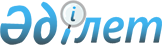 О внесении дополнений и изменений в приказ Министра финансов Республики Казахстан от 16 ноября 2009 года № 495 "Об утверждении Правил ведения бюджетного учета"Приказ Министра финансов Республики Казахстан от 20 сентября 2010 года № 472. Зарегистрирован в Министерстве юстиции Республики Казахстан 18 октября 2010 года № 6576

      ПРИКАЗЫВАЮ:



      1. Внести в приказ Министра финансов Республики Казахстан от 16 ноября 2009 года № 495 "Об утверждении Правил ведения бюджетного учета" (зарегистрированный в Реестре государственной регистрации нормативных правовых актов за № 5962, опубликованный в Бюллетене нормативных правовых актов центральных исполнительных и иных государственных органов Республики Казахстан 2010 году № 2) следующие дополнения и изменения:



      в Правилах по ведению бюджетного учета, утвержденных указанным приказом:



      в пункте 1:



      абзац четвертый дополнить предложением следующего содержания:



      "Бюджетный учет ведется в национальной валюте Республики Казахстан.";



      в абзаце пятом слова "(исполнению профицита бюджета)" заменить словами "(использованию профицита бюджета)";



      пункт 7 дополнить абзацем следующего содержания:

      "Первичными документами для учета исполнения республиканского и местных бюджетов для Комитета казначейства Министерства финансов Республики Казахстан (далее – Комитет Казначейства) являются отчеты структурных подразделений согласно приложениям 12, 13, 14, 15, 16, 17, 23, 24 к настоящим Правилам.";



      дополнить пунктами 7-1 и 7-2 следующего содержания:

      "7-1. Для ежедневного учета исполнения местных бюджетов, территориальные подразделения казначейства предоставляют на электронных носителях местным уполномоченным органам по исполнению бюджета формы 5-34А "Отчет об остатках по КСН платных услуг, спонсорской, благотворительной помощи и временного размещения денег" в своде по соответствующему местному бюджету.



      7-2. Местные уполномоченные органы по исполнению бюджета осуществляют сверку оборотов за день по формам отчетности 2-19, 5-20, 5-34, 5-34А, 5-52:



      общая сумма строки "Итого" по столбцам "Входящий остаток", "Дебет", "Кредит", "Исходящий остаток" отчета по формам 5-34, 5-34А за день должна быть равна общей сумме строк "Входящий остаток", "Исходящий остаток", "Итого" по столбцам "Дебет", "Кредит" отчета по форме 5-20 за день;



      сумма разницы между суммами строки "Распределение доходов" по столбцу "Дебет" и строки "Распределение доходов" по столбцу "Кредит" отчета по форме 5-20 за день должна быть равна сумме строки соответствующего бюджета столбца, отражающего сумму поступлений за день в данный бюджет, отчета по форме 2-19;



      сумма разницы строки "Итого" по столбцу "Кредит" за минусом строки "Распределение доходов" и строки "Восстановление расходов" по столбцу "Дебет" отчета по форме 5-20 за день должна соответствовать сумме строки "Всего по отчету" по столбцу "Расходы за день" отчета по форме 5-52 "Сводный отчет по расходам";



      сумма строки "Итого" по столбцу "Входящий остаток" отчета по форме 5-34 за день должна соответствовать сумме строки "Итого" по столбцу "Исходящий остаток" отчета по форме 5-34 предыдущего операционного дня.";



      пункт 8 изложить в следующей редакции:



      "Учет операций по исполнению бюджетов ведется в следующих учетных регистрах:



      книга "Журнал - главная" по форме согласно приложению 1 к настоящим Правилам;



      мемориальный ордер по единому казначейскому счету по форме согласно приложению 2 к настоящим Правилам;



      мемориальный ордер по форме согласно приложению 3 к настоящим Правилам;



      расшифровка по контрольным счетам наличности по форме согласно приложению 4 к настоящим Правилам (предназначен для учета КСН платных услуг, спонсорской, благотворительной помощи, временного размещения денег, счетов целевого финансирования, Национального фонда Республики Казахстан (далее – Национальный фонд), материальных резервов, счета сумм до выяснения);



      расшифровка размещенных с ЕКС сумм во вклады (депозиты) по форме согласно приложению 5 к настоящим Правилам;



      расшифровка размещенных сумм депозитов с местных бюджетов по форме согласно приложению 6 к настоящим Правилам;



      расшифровка по поступлениям и расходам бюджета по форме согласно приложению 7 к настоящим Правилам;



      баланс Комитета казначейства по форме № 1 согласно приложению 8 к настоящим Правилам;



      баланс исполнения местного бюджета по форме № 1-М согласно приложению 9 к настоящим Правилам;



      отчет о движении денег на Едином казначейском счете по форме № 2 согласно приложению 10 к настоящим Правилам;



      книга учета бюджетных кредитов по форме согласно приложению 11 к настоящим Правилам;



      отчет о государственном и гарантированном государством долге, долг по поручительствам государства по форме № 3 согласно приложению 12 к настоящим Правилам;



      отчет по кредитам, предоставленным Правительству Республики Казахстан по межправительственным соглашениям по форме № 4 согласно приложению 13 к настоящим Правилам;



      отчет по внешним займам по форме № 5 согласно приложению 14 к настоящим Правилам;



      информация по расходованию резерва Правительства Республики Казахстан и местных исполнительных органов по форме согласно приложению 15 к настоящим Правилам;



      сведения об остатках на счетах для учета сумм аккредитивов государственных учреждений по форме согласно приложению 16 к настоящим Правилам;



      отчет о закрытии операционного дня по счетам в иностранной валюте по форме № 6 согласно приложению 17 к настоящим Правилам;



      отчет о движении денег местного бюджета по форме № 2-М согласно приложению 18 к настоящим Правилам;



      расшифровка по счетам в иностранной валюте по форме согласно приложению 19 к настоящим Правилам;



      отчет о закрытии операционного дня в ИИСК по форме согласно приложению 23 к настоящим Правилам;



      информация по расходованию внешних займов в рамках инвестиционных проектов по форме согласно приложению 24 к настоящим Правилам.";



      в пункте 9:



      в абзаце первом:



      слово "один" исключить;



      слова "бюджетному учету" заменить словами "бюджетному учету уполномоченного органа по исполнению бюджета";



      дополнить предложением следующего содержания:



      "Учет по внешним займам осуществляется по мере совершения операций.";



      дополнить абзацем вторым следующего содержания:



      "Записи в первичных документах должны производиться лишь такими пишущими средствами, которые обеспечивают сохранность записей в них в течение длительного времени.";



      в абзаце третьем после слова "(депозитов)" дополнить словами ", и являются приложениями к мемориальным ордерам";



      в пункте 10:



      абзац шестой изложить в следующей редакции:



      "На основании сумм остатков по субсчетам, выведенным в книге "Журнал-главная", составляется баланс по состоянию на 1 июля, 1 октября текущего года и на 1 января года, следующего за отчетным, который подписывается руководителем уполномоченного органа по исполнению бюджета и руководителем структурного подразделения по бюджетному учету уполномоченного органа по исполнению бюджета.";



      дополнить абзацами следующего содержания:



      "Баланс Комитета казначейства отражает остатки денег на ЕКС, КСН республиканского и местных бюджетов, на счете внешних займов, на КСН платных услуг, спонсорской, благотворительной помощи, временного размещения денег, Национального фонда, целевого финансирования, на счете по материальным резервам, на счетах по видам иностранной валюты, на счетах сумм до выяснения, на счете по деньгам в расчетах, по недостачам МБ, по размещению во вклады (депозиты) Национального Банка Республики Казахстан (далее - Национальный Банк).



      Баланс исполнения местных бюджетов отражает остатки денег на КСН соответствующих местных бюджетов, на соответствующих КСН платных услуг, спонсорской, благотворительной помощи, временного размещения денег, на счетах по недостачам МБ, по размещению во вклады (депозиты) Национального Банка, на счете по внешним займам.



      До составления баланса производится сверка оборотов и остатков по аналитическим счетам с оборотами и остатками по счетам синтетического учета.



      В отчете о движении денег на ЕКС по форме № 2, показываются остатки денег на начало года и конец отчетного периода, с отражением поступлений и выбытия денег в течение отчетного периода.";



      в пункте 11:



      абзац второй исключить;



      абзац третий изложить в следующей редакции:



      "В книге записываются операции по суммам, выданным и погашенным бюджетным кредитам.";



      в абзаце третьем пункта 12 слова "Ошибки исправляются" заменить словами "Аналогично исправляются ошибки";



      в пункте 16:



      слова "по форме" исключить;



      цифры "17" заменить цифрами "20";



      в пункте 17 цифры "18, 19" заменить цифрами "21, 22";



      в пункте 18:



      в абзаце первом слова "на банковских счетах, открытых в Национальном Банке Республике Казахстан (далее – Национальный Банк)" исключить;



      в абзаце пятом слова "в иностранной валюте" заменить словами "по видам иностранных валют";



      в пункте 19:



      абзац второй исключить;



      в абзаце третьем цифру "510" заменить цифрой "600";



      в пункте 21:



      в абзаце первом слова "Корреспондентские счета в иностранной валюте" заменить словами "Корреспондентские счета по видам иностранных валют";



      в абзаце третьем и четвертом цифры "440, 450" исключить;



      в абзаце первом пункта 23 слова "республиканского бюджета" исключить;



      в пункте 25:



      в абзаце первом:



      после слов "и местных бюджетов" дополнить словами "на счетах по внешним займам,";



      слова "от реализации товаров (работ, услуг)" заменить словами "КСН платных услуг";



      слова "Республики Казахстан (далее - Национальный фонд)" исключить;



      слова "нераспределенных поступлений" заменить словами "сумм до выяснения";



      дополнить абзацем пятым следующего содержания:

      "302 "Счет по внешним займам";";



      в абзаце четырнадцатом после слова "Счет" дополнить словом "сумм";



      пункт 26 дополнить абзацем вторым следующего содержания:



      "Поступления на КСН РБ отражаются по дебету субсчета 300 и кредиту субсчета 390.";



      абзац второй пункта 27 изложить в следующей редакции:



      "Поступления на КСН МБ отражаются по дебету субсчета 301 и кредиту субсчета 600. Возвраты из бюджета излишне (ошибочно) поступивших сумм отражаются по дебету субсчета 600 и кредиту субсчета 301.";



      дополнить пунктом 27-1 следующего содержания:



      "27-1. На субсчете 302 "Счет по внешним займам" учитывается движение денег на счете по внешним займам.



      Поступление денег на счет по внешним займам отражается по дебету субсчета 302 и кредиту субсчета 610.



      Расходование средств займа со счета по внешним займам отражается по дебету субсчета 510 и кредиту субсчета 302.";



      в абзацах вторых пунктов 28, 29, 30, 31, 32, 33, 35, 37, 39, 52 цифру "510" заменить цифрой "600";



      абзац третий пункта 34 изложить в следующей редакции:



      "Перечисление с КСН Национального фонда сумм поступлений отражаются по дебету 500 и кредиту субсчета 340.";



      в пункте 36:



      абзац первый изложить в следующей редакции:



      "36. На субсчете 360 "Счет сумм до выяснения" учитываются деньги в национальной валюте суммы нераспознанных и нераспределенных поступлений.";



      в абзаце втором слова "Распределение поступлений со счета" заменить словами "Возвраты со счета нераспознанных и";



      в пункте 38:



      в абзаце первом слова "учитываются" дополнить словами "временно свободные";



      в абзаце втором слова "в территориальных подразделениях казначейства" исключить;



      в абзаце четвертом пункта 39 цифры "510", "390" заменить соответственно цифрами "390", "300";



      пункты 40, 41, 42, 43 и 44 изложить в следующей редакции:



      "40. На счете 4 "Счета в иностранной валюте" учитывается движение денег на счетах в иностранной валюте по видам валют.



      Счет 4 подразделяется на субсчета:



      400 "Счет поступлений в собственность государства";



      410 "Счета территориальных подразделений казначейства";



      420 "Счет поступлений в рамках таможенного союза";



      430 "Другие счета в иностранной валюте".



      41. На субсчете 400 "Счет поступлений в собственность государства" учитывается иностранная валюта, обращенная в собственность государства по отдельным основаниям.



      Поступления иностранной валюты на Счет поступлений в собственность государства отражаются по дебету субсчета 400 и кредиту субсчета 120.



      Расходование (реконвертация) иностранной валюты со Счета поступлений в собственность государства отражается по дебету субсчета 120 и кредиту субсчета 400.



      Положительная курсовая разница отражается по дебету субсчета 400 и кредиту субсчета 120.



      Отрицательная курсовая разница отражается по дебету субсчета 120 и кредиту субсчета 400.



      42. На субсчете 410 "Счета территориальных подразделений казначейства" учитывается иностранная валюта на счетах территориальных подразделений казначейства, предназначенная для выдачи в виде наличной иностранной валюты в качестве возмещения расходов, связанных с командированием за границу должностных лиц государственных органов, а также наличная иностранная валюта, поступившая в виде консульских сборов.



      Поступления иностранной валюты на Счета территориальных подразделений казначейства после конвертации отражаются по дебету субсчета 410 и кредиту субсчета 120.



      Расходование иностранной валюты отражается по дебету субсчета 120 и кредиту субсчета 410.



      Положительная курсовая разница отражается по дебету субсчета 410 и кредиту субсчета 120.



      Отрицательная курсовая разница отражается по дебету субсчета 120 и кредиту субсчета 410.



      43. На субсчете 420 "Счет поступлений в рамках таможенного союза" учитывается иностранная валюта, поступившая от стран – участниц таможенного союза, и подлежащая реконвертации и зачислению в доход государственного бюджета.



      Поступления иностранной валюты на Счет поступлений в рамках таможенного союза отражаются по дебету субсчета 420 и кредиту субсчета 120.



      Расходование (реконвертация) иностранной валюты отражается по дебету субсчета 120 и кредиту субсчета 420.



      Положительная курсовая разница отражается по дебету субсчета 420 и кредиту субсчета 120.



      Отрицательная курсовая разница отражается по дебету субсчета 120 и кредиту субсчета 420.



      44. На субсчете 430 "Другие счета в иностранной валюте" учитываются иностранная валюта, находящаяся на счетах государственных учреждений, суммы до выяснения в иностранной валюте, поступления иностранной валюты, подлежащие реконвертации и зачислению в бюджет или Национальный фонд, а также иностранная валюта, предназначенная для возврата плательщикам излишне (ошибочно) уплаченных сумм в бюджет.



      Поступления иностранной валюты на Другие счета в иностранной валюте (в том числе конвертация) отражаются по дебету субсчета 430 и кредиту субсчета 120.



      Расходование после реконвертации или перевода иностранной валюты с Других счетов в иностранной валюте отражается по дебету субсчета 120 и кредиту субсчета 430.



      Положительная курсовая разница отражается по дебету субсчета 430 и кредиту субсчета 120.



      Отрицательная курсовая разница отражается по дебету субсчета 120 и кредиту субсчета 430.";



      пункты 45, 46 исключить;



      в пункте 47:



      в абзаце первом слова "поступлению и" исключить;



      абзацы четвертый, пятый, шестой и седьмой изложить в следующей редакции:



      "501 "Проведение расходов по КСН платных услуг МБ";



      502 "Проведение расходов по КСН спонсорской, благотворительной помощи МБ";

      503 "Проведение расходов по КСН временного размещения денег МБ";



      510 "Проведение расходов по внешним займам";";



      в пункте 48:



      абзац первый изложить в следующей редакции:



      "48. На субсчете 500 "Проведение расходов" Комитетом казначейства учитываются расходы проведенные с КСН республиканского и местных бюджетов, с КСН платных услуг, спонсорской, благотворительной помощи, временного размещения денег, Национального фонда, целевого финансирования, со счета по материальным резервам.";



      в абзаце четвертом слова "При закрытии операционного дня проведенные" заменить словом "Проведенные";



      дополнить пунктами 48-1, 48-2 и 48-3 следующего содержания:



      "48-1. Местные уполномоченные органы по исполнению бюджета учитывают:



      на субсчете 500 "Проведение расходов" - расходы по КСН местного бюджета;



      на субсчете 501 "Проведение расходов по КСН платных услуг МБ";



      на субсчете 502 "Проведение расходов по КСН спонсорской, благотворительной помощи МБ";



      на субсчете 503 "Проведение расходов по КСН временного размещения денег МБ";



      на субсчете 510 "Проведение расходов по внешним займам".



      На субсчете 501 "Проведение расходов по КСН платных услуг МБ" учитываются расходы на КСН платных услуг МБ.



      На сумму произведенных расходов за каждый день производится запись по дебету субсчета 501 и кредиту субсчета 311.



      Восстановление кассовых расходов на КСН платных услуг МБ отражается по дебету субсчета 311 и кредиту субсчета 501.



      48-2. "На субсчете 502 "Проведение расходов по КСН спонсорской, благотворительной помощи МБ" учитываются расходы на КСН спонсорской, благотворительной помощи МБ.



      На сумму произведенных расходов за каждый день производится запись по дебету субсчета 502 и кредиту субсчета 321.



      Восстановление кассовых расходов на КСН спонсорской, благотворительной помощи МБ отражается по дебету субсчета 321 и кредиту субсчета 502.



      48-3. На субсчете 503 "Проведение расходов по КСН временного размещения денег МБ" учитываются расходы на КСН временного размещения денег МБ.



      На сумму произведенных расходов за каждый день производится запись по дебету субсчета 503 и кредиту субсчета 331.



      Восстановление кассовых расходов на КСН временного размещения денег МБ отражается по дебету субсчета 331 и кредиту субсчета 503.";



      пункт 49 изложить в следующей редакции:



      "49. На субсчете 510 "Проведение расходов по внешним займам" учитываются расходы на счете по внешним займам.

      Проведенные расходы по внешним займам отражаются по дебету субсчета 510 и кредиту субсчета 302 "Счет по внешним займам".";



      в пункте 50:



      в абзаце втором и третьем цифры "301" заменить цифрами "380";



      в пункте 52:



      в абзаце третьем цифру "510" заменить цифрой "600";



      дополнить пунктом 52-1 следующего содержания:



      "52-1. На счете 6 "Поступления" учитываются операции по поступлению на КСН республиканского и местных бюджетов, на счетах по внешним займам, на КСН платных услуг, спонсорской, благотворительной помощи, временного размещения денег, Национального фонда, целевого финансирования, на счетах сумм до выяснения, по материальным резервам.



      Счет 6 подразделяется на субсчета:



      600 "Зачисление поступлений";



      601 "Зачисление поступлений на КСН платных услуг МБ";



      602 "Зачисление поступлений на КСН спонсорской, благотворительной помощи МБ";



      603 "Зачисление поступлений на КСН временного размещения денег МБ";



      610 "Зачисление поступлений по внешним займам".



      На субсчете 600 "Зачисление поступлений" Комитетом казначейства учитываются поступления на КСН республиканского и местных бюджетов, на КСН платных услуг, спонсорской, благотворительной помощи, временного размещения денег, Национального фонда, целевого финансирования, на счетах сумм до выяснения, по материальным резервам.



      Проведенные поступления по ЕКС отражаются по дебету субсчета 600 и кредиту субсчета 100 "Единый казначейский счет".



      Местные уполномоченные органы по исполнению бюджета учитывают:



      на субсчете 600 "Зачисление поступлений" - поступления на КСН местного бюджета;



      601 "Зачисление поступлений на КСН платных услуг МБ";



      602 "Зачисление поступлений на КСН спонсорской, благотворительной помощи МБ";



      603 "Зачисление поступлений на КСН временного размещения денег МБ";



      610 "Зачисление поступлений по внешним займам".



      На субсчете 601 "Зачисление поступлений на КСН платных услуг МБ" учитываются поступления на КСН платных услуг МБ.



      Проведенные поступления по КСН платных услуг МБ отражаются по дебету субсчета 311 и кредиту субсчета 601.



      На субсчете 602 "Зачисление поступлений на КСН спонсорской, благотворительной помощи МБ" учитываются поступления на КСН спонсорской, благотворительной помощи МБ.



      Проведенные поступления по КСН спонсорской, благотворительной помощи МБ отражаются по дебету субсчета 321 и кредиту субсчета 602.



      На субсчете 603 "Зачисление поступлений на КСН временного размещения денег МБ" учитываются поступления на КСН временного размещения денег МБ.



      Проведенные поступления по КСН временного размещения денег МБ отражаются по дебету субсчета 331 и кредиту субсчета 603.



      На субсчете 610 "Зачисление поступлений по внешним займам" учитываются поступления на счет по внешним займам.



      Проведенные поступления по внешним займам отражаются по дебету субсчета 302 "Счет по внешним займам" и кредиту субсчета 610.";



      пункт 53 изложить в следующей редакции:



      "53. На счете 9 "Результаты" учитываются результаты исполнения местных бюджетов и по внешним займам.



      Счет 9 подразделяется на субсчета:



      900 "Результат исполнения бюджета";



      910 "Результат исполнения по внешним займам";



      911 "Результат исполнения по платным услугам МБ";



      921 "Результат исполнения по спонсорской, благотворительной помощи МБ";



      931 "Результат исполнения по временному размещению денег МБ".



      Субсчет 900 "Результат исполнения бюджета" предназначен для определения результатов исполнения местных бюджетов.



      По окончании финансового года на этом счете отражаются суммы поступлений и расходов. Результаты определяются путем списания в конце года в кредит субсчета 900 остатка по субсчету 600, а в дебет субсчета 900 остатка по субсчету 500.



      После списания поступлений и расходов бюджета на субсчет 900 закрываются субсчета 600 и 500.



      Полученный кредитовый остаток по субсчету 900 является результатом исполнения бюджета.



      Остатки бюджетных средств на начало года остаются на субсчете 900 в соответствии со статьей 104 Бюджетного кодекса.";



      дополнить пунктами 53-1, 53-2, 53-3 и 53-4 следующего содержания:



      "53-1. Субсчет 910 "Результат исполнения по внешним займам" предназначен для определения результатов исполнения внешних займов.



      По окончании финансового года на этом счете отражаются суммы поступлений и расходов. Результаты определяются путем списания в конце года в кредит субсчета 910 остатка по субсчету 610, а в дебет субсчета 910 остатка по субсчету 510.



      После списания поступлений и расходов по внешним займам на субсчет 910 закрываются субсчета 610 и 510.



      Полученный кредитовый остаток по субсчету 910 является результатом исполнения внешних займов.



      53-2. "Субсчет 911 "Результат исполнения по платным услугам МБ" предназначен для определения результатов исполнения платных услуг МБ.



      По окончании финансового года на этом счете отражаются суммы поступлений и расходов. Результаты определяются путем списания в конце года в кредит субсчета 911 остатка по субсчету 601, а в дебет субсчета 911 остатка по субсчету 501.



      После списания поступлений и расходов по платным услугам МБ на субсчет 911 закрываются субсчета 601 и 501.



      Полученный кредитовый остаток по субсчету 911 является результатом исполнения платных услуг МБ.



      53-3. Субсчет 921 "Результат исполнения по спонсорской, благотворительной помощи МБ" предназначен для определения результатов исполнения спонсорской, благотворительной помощи МБ.



      По окончании финансового года на этом счете отражаются суммы поступлений и расходов. Результаты определяются путем списания в конце года в кредит субсчета 921 остатка по субсчету 602, а в дебет субсчета 921 остатка по субсчету 502.



      После списания поступлений и расходов по спонсорской, благотворительной помощи МБ на субсчет 921 закрываются субсчета 602 и 502.



      Полученный кредитовый остаток по субсчету 921 является результатом исполнения спонсорской, благотворительной помощи МБ.



      53-4. "Субсчет 931 "Результат исполнения по временному размещению денег МБ" предназначен для определения результатов исполнения временного размещения денег МБ.



      По окончании финансового года на этом счете отражаются суммы поступлений и расходов. Результаты определяются путем списания в конце года в кредит субсчета 931 остатка по субсчету 603, а в дебет субсчета 931 остатка по субсчету 503.



      После списания поступлений и расходов по временному размещению денег на субсчет 931 закрываются субсчета 603 и 503.



      Полученный кредитовый остаток по субсчету 931 является результатом исполнения временного размещения денег МБ.";



      пункты 55, 56, 57 исключить;



      в пункте 60 слова "обязательства", "обязательств" заменить соответственно словами "долг", "долга";



      пункт 62 исключить;



      приложения 1, 2, 3, 4, 5, 8, 9, 10, 11, 12, 14, 15, 20, 21, 22 к указанным Правилам изложить в редакции согласно приложениям 1, 2, 3, 4, 5, 6, 7, 8, 9, 10, 11, 12, 13, 14, 15 к настоящему приказу соответственно;



      в приложении 6 "Расшифровка размещенных сумм депозитов с местных бюджетов" слова "Руководитель структурного подразделения по бюджетному учету уполномоченного органа по исполнению бюджета

_________  ______________________

(подпись) (расшифровка подписи " исключить;



      в приложении 13 "Отчет по кредитам, предоставленным Правительству Республики Казахстан по межправительственным соглашениям" слова "Остаток средств на начало года", "Остаток средств на конец дня" исключить;



      в приложении 16 "Сведения об остатках на счетах для учета сумм аккредитивов государственных учреждений" слова "Периодичность" исключить;



      дополнить приложениями 17, 18, 19, 23, 24 согласно приложениям 16, 17, 18, 19, 20 к настоящему приказу соответственно.



      2. Комитету казначейства Министерства финансов Республики Казахстан (Досмукаметову К.М.) обеспечить государственную регистрацию настоящего приказа в Министерстве юстиции Республики Казахстан.



      3. Настоящий приказ вводится в действие со дня его первого официального опубликования.      Министр                                    Б. Жамишев

Приложение 1         

к приказу Министра финансов  

Республики Казахстан      

от 20 сентября 2010 года № 472

Приложение 1           

к Правилам ведения бюджетного учета                                                          Форма_____________________________________

(наименование уполномоченного органа)                     

 Книга Журнал-главная

                        за ______ 20___ г.Дата .. .. .... г.Единица измерения: тенге

Приложение 2         

к приказу Министра финансов  

Республики Казахстан     

от 20 сентября 2010 года № 472Приложение 2           

к Правилам ведения бюджетного учета                                                                форма_______________________________________

(наименование уполномоченного органа)                       

 Мемориальный ордер

                по единому казначейскому счету

                     за "__" _______ 20___г      Единица измерения: тенге, тиын

      Входящий остаток за "__" _______ 20___ года      Руководитель структурного подразделения по бюджетному учету

      уполномоченного органа по исполнению бюджета

_________ _______________________

(подпись)  (расшифровка подписи)

Приложение 3        

к приказу Министра финансов 

Республики Казахстан    

от 20 сентября 2010 года № 472Приложение 3           

к Правилам ведения бюджетного учета                                                     форма_______________________________________

(наименование уполномоченного органа)                       

 Мемориальный ордер №

                       за "__" _______ 20___ г.Вид бюджета:

Единица измерения: тенге, тиынВходящий остатокСальдо за день:Исходящий остатокПриложение на ____ листах.Руководитель структурного подразделения по бюджетному учету

уполномоченного органа по исполнению бюджета

__________ ____________________

(подпись) (расшифровка подписи)

Приложение 4         

к приказу Министра финансов  

Республики Казахстан     

от 20 сентября 2010 года № 472Приложение 4           

к Правилам ведения бюджетного учета                                                         форма______________________________________

(наименование уполномоченного органа)           

 Расшифровка по контрольным счетам наличности

                       за "__" _______ 20___ г.Вид бюджета:

Единица измерения: тенге, тиынОстаток средств на начало года

Остаток средств на отчетную датуОстаток средств на начало года

Остаток средств на отчетную дату

Приложение 5       

к приказу Министра финансов

Республики Казахстан   

от 20 сентября 2010 года № 472Приложение 5            

к Правилам ведения бюджетного учета                                                        форма_______________________________________

(наименование уполномоченного органа)         

 Расшифровка размещенных с ЕКС сумм во вклады (депозиты)

                        за "__" _______ 20___ г.Единица измерения: тенге, тиынОстаток средств на начало года

Остаток средств на конец дня

Приложение 6        

к приказу Министра финансов

Республики Казахстан   

от 20 сентября 2010 года № 472Приложение 8           

к Правилам ведения бюджетного учета

форма № 1                                

 Баланс Комитета казначейства

                       на "__" _______ 20___ г.Единицы измерения: тыс.тенге      Руководитель уполномоченного органа

      по исполнению бюджета _______________ ______________________

                               (подпись)     (расшифровка подписи)      Руководитель структурного подразделения

      по бюджетному учету уполномоченного

      органа по исполнению бюджета _____________ ____________________

                                    (подпись)   (расшифровка подписи)

Приложение 7       

к приказу Министра финансов

Республики Казахстан   

от 20 сентября 2010 года № 472Приложение 9           

к Правилам ведения бюджетного учета

форма № 1-М                                         

 Баланс

                   исполнения местного бюджета

                      на "__" _______ 20___ г.Наименование __________________________

Единицы измерения: тыс.тенге      Руководитель уполномоченного органа

      по исполнению бюджета    _______________ ______________________

                                 (подпись)      (расшифровка подписи)      Руководитель структурного подразделения

      по бюджетному учету уполномоченного

      органа по исполнению бюджета _____________ ____________________

                                     (подпись)  (расшифровка подписи)

Приложение 8        

к приказу Министра финансов 

Республики Казахстан    

от 20 сентября 2010 года № 472Приложение 10          

к Правилам ведения бюджетного учета

форма № 2            _______________________________________

(наименование уполномоченного органа)                      

 Отчет о движении денег

                   на Едином казначейском счете

                      на "___" _______ 20__ г.Единица измерения: тыс.тенге      Руководитель уполномоченного органа

      по исполнению бюджета     _______________ ____________________

                                  (подпись)     (расшифровка подписи)      Руководитель структурного подразделения

      по бюджетному учету

      уполномоченного органа по исполнению бюджета

                            _______________ _______________________

                               (подпись)    (расшифровка подписи)

Приложение 9        

к приказу Министра финансов 

Республики Казахстан    

от 20 сентября 2010 года № 472Приложение 11           

к Правилам ведения бюджетного учета

форма                                

 Книга учета бюджетных кредитов                                                     (в тенге, тиын)

Приложение 10        

к приказу Министра финансов 

Республики Казахстан    

от 20 сентября 2010 года № 472Приложение 12           

к Правилам ведения бюджетного учета                                                 форма № 3        

 Отчет о государственном и гарантированном государством

              долге, долг по поручительствам государства

                        на "__" _______ 20___ г.Периодичность: ______________________Справочно:

курс доллара США на

Источник:Примечание:

1 - без учета взаимных требований (долга местных исполнительных

органов перед Правительством Республики Казахстан)

2 - оценка долга подлежит уточнению по завершению процесса

формирования и сверки базы данных по долговым обязательствам местных

исполнительных органовРуководитель структурного подразделения по бюджетному учету

уполномоченного органа по исполнению бюджета _________ _____________

                                             (подпись) (расшифровка

                                                          подписи)

Приложение 11                

к приказу Министра финансов        

      Республики Казахстан            

от 20 сентября 2010 года № 472        Приложение 14           

к Правилам ведения бюджетного учета                                                     форма № 5____________________________________

(наименование уполномоченного органа)                      

 Отчет по внешним займам

                       за _____________ 20___ г.

                              (месяц)Единица измерения: тыс.тенге      Руководитель уполномоченного органа

      по исполнению бюджета: _________________ ______________________

                                 (подпись)      (расшифровка подписи)

Приложение 12          

к приказу Министра финансов   

Республики Казахстан      

от 20 сентября 2010 года № 472 Приложение 15           

к Правилам ведения бюджетного учета                                                   форма    

 Информация по расходованию резерва Правительства Республики

            Казахстан и местных исполнительных органов

                         за "__" _______ 20___ г.Единицы измерения: тыс.тенге      Руководитель структурного подразделения по бюджетному

      учету уполномоченного органа по исполнению бюджета

      ___________ _____________________

       (подпись)  (расшифровка подписи)

Приложение 13        

к приказу Министра финансов 

Республики Казахстан    

от 20 сентября 2010 года № 472Приложение 20          

к Правилам ведения бюджетного учета               

 План счетов бюджетного учета

Приложение 14        

к приказу Министра финансов 

Республики Казахстан    

от 20 сентября 2010 года № 472Приложение 21          

к Правилам ведения бюджетного учета             

 Корреспонденция субсчетов по основным

                 операциям ЕКС и внешним займам

Приложение 15        

к приказу Министра финансов 

Республики Казахстан    

от 20 сентября 2010 года № 472Приложение 22           

к Правилам ведения бюджетного учета                

 Корреспонденция субсчетов по основным

                     операциям местных бюджетов

Приложение 16                 

приказу Министра финансов Республики Казахстан

от 20 сентября 20 года № 472         Приложение 17          

к Правилам ведения бюджетного учета                                                  форма № 6_______________________________________

(наименование уполномоченного органа)                                 

 Отчет

               о закрытии операционного дня по счетам

                         в иностранной валюте

                         за "__" _______ 20___ г.Единица измерения: тенге, тиын      Руководитель уполномоченного органа

      по исполнению бюджета: _____________ _______________________

                               (подпись)     (расшифровка подписи)

Приложение 17       

к приказу Министра финансов 

Республики Казахстан   

от 20 сентября 2010 года № 472Приложение 18          

к Правилам ведения бюджетного учета                                                   форма № 2-М______________________________________

(наименование уполномоченного органа)                        

 Отчет о движении денег

                           местного бюджета

                        на "___" _______ 20__ г.Единица измерения: тыс.тенгеРуководитель структурного подразделения по бюджетному учету

уполномоченного органа по исполнению бюджета

_________________ __________________________

    (подпись)       (расшифровка подписи)

Приложение 18        

к приказу Министра финансов  

Республики Казахстан     

от 20 сентября 2010 года № 472Приложение 19           

к Правилам ведения бюджетного учета                                                  форма ______________________________________

(наименование уполномоченного органа)             Расшифровка по счетам в иностранной валюте

                        за "__"_______ 20___ г.Наименование счета:

Единица измерения: тенге, тиын

Приложение 19             

к приказу Министра финансов      

      Республики Казахстан         

от 20 сентября 2010 года № 472     Приложение 23          

к Правилам ведения бюджетного учета                                                            форма_______________________________________

(наименование уполномоченного органа)                                  

 Отчет

                 о закрытии операционного дня в ИИСК

                          за "__" _______ 20___ г.Единица измерения: тенге, тиын      продолжение таблицы      Руководитель уполномоченного органа

      по исполнению бюджета: _____________ _________________________

                               (подпись)     (расшифровка подписи)

Приложение 20            

к приказу Министра финансов      

      Республики Казахстан          

№ от 20 сентября 2010 года 472     Приложение 24          

к Правилам ведения бюджетного учета                                                   форма _______________________________________

(наименование уполномоченного органа)            

 Информация по расходованию внешних займов

                в рамках инвестиционных проектов

                     за ___________ 20___ г.

                           (месяц)Единица измерения: тыс.тенге      Руководитель уполномоченного органа

      по исполнению бюджета: _______________ ________________________

                                (подпись)     (расшифровка подписи)
					© 2012. РГП на ПХВ «Институт законодательства и правовой информации Республики Казахстан» Министерства юстиции Республики Казахстан
				Да-

та№

мемори-

ального

ордераСумма

по

орде-

руСубсчетСубсчетСубсчетСубсчетСубсчетСубсчетСубсчетСубсчетСубсчетСубсчетСубсчетСубсчетДебетКре-

дитДе-

бетКре-

дитДебетКре-

дитДебетКре-

дитДебетКре-

дитДебетКре-

дитОстаток на

начало

годаОстаток на

начало

годаИтого

оборотов с

начала

годаИтого

оборотов с

начала

годаОстаток на

начало

месяцаОстаток на

начало

месяцаИтого

оборотов

за месяцИтого

оборотов

за месяцОстаток на

конец

месяцаОстаток на

конец

месяца№ п/пСодержание операцииНомер субсчетовНомер субсчетовСумма№ п/пСодержание операциидебеткредитСуммаСальдо за деньИсходящий остаток№ п/пСодержание операцииНомер субсчетовНомер субсчетовСумма№ п/пСодержание операциидебеткредитСуммаНаимено-

вание

операцийКСН.......КСН.......КСН.......КСН.......КСН.......КСН.......КСН.......КСН.......Наимено-

вание

операцийС начало годаС начало годав том числе за

текущий деньв том числе за

текущий деньС начало годаС начало годав том числе за

текущий деньв том числе за

текущий деньНаимено-

вание

операцийдебеткредитдебеткредитдебеткредитдебеткредитКСН......КСН......КСН......КСН......КСН......КСН......КСН......КСН......С начало годаС начало годав том числе за

текущий деньв том числе за

текущий деньС начало годаС начало годав том числе за

текущий деньв том числе за

текущий деньдебеткредитдебеткредитдебеткредитдебеткредитС начала годаС начала годав том числе за текущий деньв том числе за текущий деньдебеткредитдебеткредитАктивКод

строкина начало

отчетного

годана отчетную

дату1234I. Контрольные счета наличности и другие счета в

национальной валютеКСН РБ (300)1КСН МБ (301)2Счет по внешним займам (302)3КСН платных услуг РБ (310)4КСН платных услуг МБ (311)5КСН спонсорской, благотворительной помощи РБ

(320)КСН спонсорской, благотворительной помощи МБ

(321)КСН временного размещения денег РБ (330)8КСН временного размещения денег МБ (331)9КСН Национального фонда (340)10КСН целевого финансирования (350)11Счет сумм до выяснения (360)12Счет по материальным резервам (370)13Счет для привлечения средств с КСН МБ (380)14Сборный счет поступлений (390)15II. Счета в иностранной валютеСчет поступлений в собственность государства (400)16Счета территориальных подразделений казначейства

(410)17Счет поступлений в рамках таможенного союза

(420)18Другие счета в иностранной валюте (430)19III. РасчетыПроведение расходов (500)20Проведение расходов по внешним займам (510)21Расчеты по размещению средств МБ (520)22Расчеты по недостачам МБ (530)23Баланс24ПассивКод

строкина начало

отчетного

годана отчетную

дату1234I. Денежные средстваЕдиный казначейский счет (100)25Деньги в расчетах (110)26Корреспондентские счета по видам иностранных

валют (120)27II. Средства, размещенные в Национальном Банке

РК Вклады (депозиты) в НБ РК, размещенные с ЕКС

(210)28Вклады (депозиты) в НБ РК, размещенные с КСН МБ

(220)29III. ПоступленияЗачисление поступлений (600)30Зачисление поступлений по внешним займам (610)31IV. РезультатыРезультат исполнения бюджета (900)32Результат исполнения по внешним займам (910)33Баланс34Забалансовые счетаБюджетные кредиты (013)35Задолженность субъектов по бюджетным кредитам

(014)36Государственный и гарантированный государством

долг, обязательства по поручительствам

государства (015)37Кредиты, предоставленные Правительству

Республики Казахстан по межправительственным

соглашениям (016)38Резерв Правительства Республики Казахстан и

местных исполнительных органов (018)39Аккредитивы (019)40АктивАктивАктивАктивКод

строкина начало

отчетного

годана отчетную

дату1234I. Контрольные счета наличности и другие счета

в национальной валютеКСН МБ (301)1Счет по внешним займам (302)2КСН платных услуг МБ (311)3КСН спонсорской, благотворительной помощи МБ

(321)4КСН временного размещения денег МБ (331)5II. РасчетыПроведение расходов (500)6Проведение расходов по КСН платных услуг МБ

(501)7Проведение расходов по КСН спонсорской,

благотворительной помощи МБ (502)8Проведение расходов по КСН временного

размещения денег МБ (503)9Проведение расходов по внешним займам (510)10Расчеты по размещению средств МБ11Расчеты по недостачам МБ12Внутренние расчеты13Баланс14ПассивКод

строкина начало

отчетного

годана отчетную

дату1234I. РасчетыВнутренние расчеты (540)15II. ПоступленияЗачисление поступлений (600)16Зачисление поступлений на КСН платных услуг МБ

(601)17Зачисление поступлений на КСН спонсорской,

благотворительной помощи МБ (602)18Зачисление поступлений на КСН временного

размещения денег МБ (603)19Зачисление поступлений по внешним займам (610)20III. РезультатыРезультат исполнения бюджета (900)21Результат исполнения по внешним займам (910)Результат исполнения по платным услугам МБ

(911)22Результат исполнения по спонсорской,

благотворительной помощи МБ (921)23Результат исполнения по временному размещению

денег МБ (931)24Баланс25Забалансовые счетаБюджетные кредиты (013)26Задолженность субъектов по бюджетным кредитам

(014)27Коды

строкСумма12Остаток денег на начало года100Поступление денег – всего (сумма строк 011-019)010КСН РБ011КСН МБ012КСН платных услуг РБ, МБ013КСН спонсорской, благотворительной помощи РБ. Б014КСН временного размещения денег РБ. МБ015КСН Национального фонда016КСН целевого финансирования017Счет по материальным резервам018Счет сумм до выяснения019Выбытие денег – всего (сумма строк 021-029)020КСН РБ021КСН МБ022КСН платных услуг023КСН спонсорской, благотворительной помощи024КСН временного размещения денег025КСН Национального фонда026КСН целевого финансирования027Счет по материальным резервам028Счет сумм до выяснения029Деньги в расчетах030Расчеты по недостачам МБ040Остаток денег на конец периода

(строка 100 + строка 010 – строка 020 + строка 030, 040)200№№Дата№

мемориаль-

ного ордераСодержание

операцийКредиты, выданные

(погашенные) из бюджетаКредиты, выданные

(погашенные) из бюджетаКредиты, выданные

(погашенные) из бюджетаКредиты, выданные

(погашенные) из бюджетаОстаток

на начало

годаВыданоПогашеноОстаток№ п/пНаименование показателейЕдиницы измеренияЕдиницы измерения№ п/пНаименование показателейтыс.тенгетыс.долл СШАIГосударственный долг1Долг Правительства Республики Казахстан 11.1внутренний1.2внешний2Долг Национального Банка Республики

Казахстан2.1внутренний2.2внешний3Долг местных исполнительных органов

Республики Казахстан 23.1перед Правительством Республики Казахстан3.2перед прочими кредиторамиIIГарантированный государством долг1внутренний2внешнийIIIДолг по поручительствам государства1внутренние2внешниеВсего государственный и гарантированный

государством долг, долг по поручительствам

государства (I+II+III)Всего государственный и гарантированный

государством долг, долг по поручительствам

государства (I+II+III)№Код

органи-

зации,

прог-

раммы и

подпрог-

раммыКод

учреж-

денияНаиме-

нование

органи-

зацииДонорКод

бюджет-

ной

класси-

фикацииОстатки

на

начало

годаПосту-

пление

средств

по займуРасхо-

дование

средств

займаОстатки

средств

на конец

отчет-

ного

периодаА123456789ИтогоНаименование резерваПо

утверж-

денному

бюджетуПо

уточнен-

ному

бюджетуРаспре-

делено с

начало

годаПлан по

обязатель-

ствам на

периодОплачен-

ные

обяза-

тельстваОстаток

средств

(гр.3-

гр.4)1234567Всего, в т.ч:Чрезвычайный резерв

для ликвидации

чрезвычайных

ситуаций природного

и техногенного

характера на

территории

Республики Казахстан

и др. государствРезерв на неотложные

затраты Резерв на исполнение

обязательств по

решениям судовРезерв на покрытие

дефицита наличности

по бюджетамНомер

счетовНаименование

счетовномер

субсчетовНаименование субсчетов1Денежные средства100Единый казначейский счет110Деньги в расчетах120Корреспондентские счета по видам

иностранных валют 2Средства, размещенные

в Национальном Банке

Республики Казахстан210Вклады (депозиты) в НБ РК,

размещенные с ЕКС 220Вклады (депозиты) в НБ РК,

размещенные с КСН МБ3Контрольные счета

наличности и другие

счета в национальной

валюте300КСН РБ301КСН МБ 302Счет по внешним займам310КСН платных услуг РБ311КСН платных услуг МБ320КСН спонсорской, благотворительной

помощи РБ321КСН спонсорской, благотворительной

помощи МБ330КСН временного размещения денег РБ331КСН временного размещения денег МБ340КСН Национального фонда 350КСН целевого финансирования360Счет сумм до выяснения 370Счет по материальным резервам380Счет для привлечения средств с КСН

МБ 390Сборный счет поступлений4Счета в иностранной

валюте400Счет поступлений в собственность

государства410Счета территориальных подразделений

казначейства420Счет поступлений в рамках

таможенного союза430Другие счета в иностранной валюте5Расчеты500Проведение расходов501Проведение расходов по КСН платных

услуг МБ502Проведение расходов по КСН

спонсорской, благотворительной

помощи МБ503Проведение расходов по КСН

временного размещения денег МБ510Проведение расходов по внешним

займам520Расчеты по размещению средств МБ530Расчеты по недостачам МБ540Внутренние расчеты6Поступления600Зачисление поступлений601Зачисление поступлений на КСН

платных услуг МБ602Зачисление поступлений на КСН

спонсорской, благотворительной

помощи МБ603Зачисление поступлений на КСН

временного размещения денег МБ610Зачисление поступлений по внешним

займам9Результаты900Результат исполнения бюджета910Результат исполнения по внешним

займам911Результат исполнения по платным

услугам МБ921Результат исполнения по спонсорской,

благотворительной помощи МБ931Результат исполнения по временному

размещению денег МБЗабалансовые счета013Бюджетные кредиты014Задолженность субъектов по бюджетным

кредитам015Государственный и гарантированный

государством долг, обязательства по

поручительствам государства016Кредиты, предоставленные

Правительству Республики Казахстан

по межправительственным соглашениям018Резерв Правительства Республики

Казахстан и местных исполнительных

органов019Акредитивы№ п/пСодержание операцииНомера субсчетовНомера субсчетов№ п/пСодержание операциипо дебетупо кредиту12341Поступления в национальной валютеПоступления в национальной валютеПоступления в национальной валюте1.1Зачисление поступлений на сборный счет3906001.2Распределение поступлений на КСН РБ, МБ,

Национального фонда, счет до выяснения300, 301,340, 3603901.3Поступления на счет по внешним займам3026101.4Поступления на КСН платных услуг310, 3116001.5Поступления на КСН спонсорской помощи320, 3216001.6Поступления на КСН временного размещения330, 3316001.7Поступления на КСН целевого финансирования3506001.8Поступления на счет материальных резервов3706001.9Переносы поступлений на КСН РБ3006001.10Переносы поступлений с КСН РБ6003001.11Возвраты из бюджета390300, 3011.12Распределение поступлений со счета до выяснения

между КСН300, 301,

340, 310,

311, 320,

321, 330, 3313602.Расходы в национальной валютеРасходы в национальной валютеРасходы в национальной валюте2.1Расходы с КСН РБ, МБ500300, 3012.2Расходы со счета по внешним займам5103022.3Расходы с КСН платных услуг500310, 3112.4Расходы с КСН спонсорской помощи500320, 3212.5Расходы с КСН временного размещения500330, 3312.6Перечислено с КСН Национального фонда на счета

Правительства в Национальном Банке5003402.7Расходы с КСН целевого финансирования5003502.8Расходы со счета материальных резервов5003702.9Восстановление кассовых расходов на КСН РБ, МБ300, 3015003.Завершение операционного дняЗавершение операционного дняЗавершение операционного дня3.1Проведение расходов по ЕКС1005003.2Проведение поступлений по ЕКС6001004.Размещение на депозитыРазмещение на депозитыРазмещение на депозиты4.1Размещение на депозит с ЕКС1002104.2Размещение на депозит временно свободных средств МБРазмещение на депозит временно свободных средств МБРазмещение на депозит временно свободных средств МБ4.2.1Привлечение временно свободных средств из МБ на

транзитный счет3803014.2.2Расчеты по переводу привлеченных средств с

транзитного счета на депозит в Национальном

Банке5203804.2.3Зачисление средств с ЕКС на депозит в

Национальном Банке1002205.Операции в иностранной валютеОперации в иностранной валютеОперации в иностранной валюте5.1Поступление иностранной валюты400, 410,420, 430 1205.2Начислена положительная курсовая разница400, 410,420, 4301205.3Начислена отрицательная курсовая разница120400, 410,420, 4305.4Перечисление иностранной валюты (перевод,

реконвертация, выдача наличной иностранной

валюты)120400, 410,420, 4306Закрытие года по внешним займам6.1Списание в конце года6.1.1поступлений за финансовый год6109106.1.2расходов за финансовый год910510№ п/пСодержание операцииНомера субсчетовНомера субсчетов№ п/пСодержание операциипо дебетупо кредиту12341Поступления в национальной валютеПоступления в национальной валютеПоступления в национальной валюте1.1Поступления на КСН МБ3016001.2Поступления на КСН платных услуг МБ3116011.3Поступления на КСН спонсорской,

благотворительной помощи МБ3216021.4Поступления на КСН временного размещения

денег МБ3316031.5Поступления на счет по внешним займам3026102.Расходы в национальной валютеРасходы в национальной валютеРасходы в национальной валюте2.1Расходы с КСН МБ5003012.2Расходы с КСН платных услуг МБ5013112.3Расходы с КСН спонсорской помощи МБ5023212.4Расходы с КСН временного размещения МБ5033312.5Расходы со счета по внешним займам5103022.6Восстановление кассовых расходов на КСН301, 311,321, 331500, 501,502, 5032.7.Возвраты из бюджета6003013Размещение на депозитыРазмещение на депозитыРазмещение на депозиты3.1Размещение во вклады (депозиты) в

Национальном банке РК временно свободных

средств МБ5203013.2Частичный или полный возврат средств,

размещенных во вклады (депозиты) в

Национальном банке 3015204НедостачиНедостачиНедостачи4.1Недостачи, хищения денежных средств530301, 311,

321, 3314.2Погашение недостач, хищений денежных средств301, 311,

321, 3315305РасхожденияРасхожденияРасхождения5.1Отражение сумм расхождений по поступлениям5105405.2Списание сумм расхождений по поступлениям5405105.3Отражение сумм расхождений по расходам5405005.4Списание сумм расхождений по расходам5005406Закрытие годаЗакрытие годаЗакрытие года6.1Списание в конце годаСписание в конце годаСписание в конце года6.1.1поступлений за финансовый год6009006.1.2расходов за финансовый год9005006.1.3поступлений за финансовый год по платным

услугам МБ6019116.1.4расходов за финансовый год платных услуг МБ9115016.1.5поступлений за финансовый год по спонсорской

помощи МБ6029216.1.6.расходов за финансовый год спонсорской помощи

МБ9215026.1.7поступлений за финансовый год по временному

размещению МБ6039316.1.8расходов за финансовый год временного

размещения МБ9315036.1.9поступлений по внешним займам за финансовый

год6109106.1.10расходов по внешним займам за финансовый год910510№НаименованиеОстаток на

начало

периодаВсего

посту-

пленийВсего

расходовОстаток

на конец

периодаА123451Всего:2Счет поступлений в

собственность

государства3Счета территориальных

подразделений

казначейства4Счет поступлений в

рамках таможенного

союза5Другие счета в

иностранной валютеКоды

строкСумма12Остаток денег на начало года100Поступление денег – всего (сумма строк 011-014)010КСН МБ011КСН платных услуг012КСН спонсорской, благотворительной помощи013КСН временного размещения денег014Выбытие денег – всего (сумма строк 021-024)020КСН МБ021КСН платных услуг022КСН спонсорской, благотворительной помощи023КСН временного размещения денег024Расчеты по недостачам МБ030Остаток денег на конец периода

(строка 100 + строка 010 – строка 020 + строка 030)200движение средствдвижение средствдвижение средствдвижение средствв т.ч.

Курсовая

разница (+;-)С начало годаС начало годав том числе текущий деньв том числе текущий деньдебеткредитдебеткредитОстаток на

началоИтого

оборотовОстаток на

отчетную дату№НаименованиеНаименованиеОстаток на

начала

годаВходящий

остатокСальдоВсего

посту-

пленияПосту-

пленияПереносыА112345671По банковской

выписке КЦМРПо банковской

выписке КЦМР2ВсегоВсего3РБРБ4МБ - итогоМБ - итого5в т.ч.по

областямв т.ч.по

областям6РБКСН

платных

услуг6РБКСН

спонсорс-

кой помощи6РБКСН

временного

размещения

денег7МБКСН

платных

услуг7МБКСН

спонсорс-

кой помощи7МБКСН

временного

размещения

денег8РБКСН

целевого

финансиро-

вания9КСН

Национального

фондаКСН

Национального

фонда10Депозиты

Правительства

РКДепозиты

Правительства

РК11Счет временно

свободных

бюджетных денегСчет временно

свободных

бюджетных денег12Счет по

материальным

резервамСчет по

материальным

резервам13Деньги в

расчетахДеньги в

расчетах14Счет сумм до

выясненияСчет сумм до

выясненияВоз-

вратыВсего

расходовРасходыВосста-

новлениеПривле-

чения/

возвратыОстаток ЕКС

на конец

дня по

внутреннему

банковскому

счетуОстаток ЕКС

на конец дня

по внешнему

банковскому

счетуОтклонения

между

внешним и

внутренним

счетами89101112131415Код

бюджет-

ной

класси-

фикацииСкоррек-

тирован-

ный

бюджет на

отчетный

финансо-

вый годСводный

план

финанси-

рования

на

отчетный

годРасходыРасходыРасходыРасходыРасходыРасходыОстаток

неис-

пользо-

ванных

средствКод

бюджет-

ной

класси-

фикацииСкоррек-

тирован-

ный

бюджет на

отчетный

финансо-

вый годСводный

план

финанси-

рования

на

отчетный

годвсеговсегопо спецсчетупо спецсчетупо оффшорным платежампо оффшорным платежамОстаток

неис-

пользо-

ванных

средствКод

бюджет-

ной

класси-

фикацииСкоррек-

тирован-

ный

бюджет на

отчетный

финансо-

вый годСводный

план

финанси-

рования

на

отчетный

годза

отчет-

ный

периодс

начала

годаза

отчет-

ный

периодс

начала

годаза

отчет-

ный

периодс

начала

годаОстаток

неис-

пользо-

ванных

средств12345678910Итого